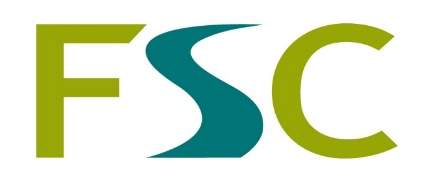 FSC Kids FundApplication Form (v16)About you and your group/schoolAbout you and your group/schoolName of organisationContact nameAddress and postcodePhone contactEmail contactGroup/school websitePlease describe your group/school in a max of 30 wordsAbout your planned Kids Fund courseAbout your planned Kids Fund courseHow many children/young people do you want to bring on your Kids Fund course?                                                                        How old are they?Which FSC Centre would you like to visit? http://www.field-studies-council.org/centres.aspx                                                                         What time of year do you want to visit?Do you want to come for a one day, a two night (eg Fri -Sun or Mon-Wed) or a 4 night (eg Mon – Fri )course?Have you received an FSC Kids Fund grant previous? If so when and how much? Remember we are currently prioritizing first time applicants. Guidance: If you have enjoyed an FSC Kids Fund course before PLEASE reflect on how your children/young people benefitted from this course and refer to this throughout your answers. If you have been successful in receiving a grant from FSC before this doesn’t mean you are guaranteed another grant and when groups come back to the fund asking for more support but cannot distill the benefits or learning from a previous experience it doesn’t support their case! First time applications are always considered before returning groups.  Guidance: If you have enjoyed an FSC Kids Fund course before PLEASE reflect on how your children/young people benefitted from this course and refer to this throughout your answers. If you have been successful in receiving a grant from FSC before this doesn’t mean you are guaranteed another grant and when groups come back to the fund asking for more support but cannot distill the benefits or learning from a previous experience it doesn’t support their case! First time applications are always considered before returning groups.  About the young peopleAbout the young peopleTell us about the group of young people  Why have you chosen them?How are they disadvantaged?What outcomes do you want to achieve from your Kids Fund course?What outcomes do you want to achieve from your Kids Fund course?Outcome 1Outcome 2Guidance: FSC is an environmental education charity and likes to see at least one environmentally focused outcome. Guidance: FSC is an environmental education charity and likes to see at least one environmentally focused outcome. What environmental activities is your group/school already involved in? Or what are your aspirations for environmental activity?How does this course fit into the longer term plans for your group?Guidance: FSC does not want to use Kids Fund to support one off school trips but wishes to support groups/schools where environmental learning is happening and this residential adds depth or breadth to the existing offer. However if you are at the beginning of your environmental journey and at the ideas stage share your aspirations of how a residential experience will help your plans to develop.Guidance: FSC does not want to use Kids Fund to support one off school trips but wishes to support groups/schools where environmental learning is happening and this residential adds depth or breadth to the existing offer. However if you are at the beginning of your environmental journey and at the ideas stage share your aspirations of how a residential experience will help your plans to develop.E. FinancesE. FinancesFSC Kids fund course costs: Kids Fund course feesDay visit £18.00 per person2 nights e.g. Fri – Sun = £168 per person4 nights e.g. Mon-Fri = £286 per personNotesMinimum group size eligible  for Kids Fund support  is 10 young peopleIf you have received an FSC Kids Fund grant before you need to contribute more than the minimum 25%. Please alter this % figure in boxes F&G accordingly.Course costs include tuition, accommodation, full board, waterproof and boot hire and use of equipment. It does not include transport costs of getting to and from the course location.How will your group’s financial contribution be raised?Guidance: FSC believes that Kids Fund courses are valued more if the young people who benefit have to make some financial contribution to the costs – we value their efforts in fundraising for the 25% contribution. Please tell us how they will be involved. Guidance: FSC believes that Kids Fund courses are valued more if the young people who benefit have to make some financial contribution to the costs – we value their efforts in fundraising for the 25% contribution. Please tell us how they will be involved. Assessment – your application will be assessed by a Decision Making Panel against the following criteria:25 points available for evidence of:Locational disadvantage 5 pointsPersonal disadvantage 5 pointsEnvironmental impact 5 pointsImpact felt/sustained within group/school in longer term 5 pointsFinancial contribution 5 pointsFirst time applications are currently prioritized.Assessment – your application will be assessed by a Decision Making Panel against the following criteria:25 points available for evidence of:Locational disadvantage 5 pointsPersonal disadvantage 5 pointsEnvironmental impact 5 pointsImpact felt/sustained within group/school in longer term 5 pointsFinancial contribution 5 pointsFirst time applications are currently prioritized.Please return this application form to kidsfund@field-studies-council.org or post to FSC Kids Fund, FSC Head Office, Preston Montford, Montford Bridge, Shrewsbury SY4 1HWApplication rounds close at 12noon on 1 March and 1 November. Late applications will be held until the next round.FSC is a limited company no. 412621 and a charity registered in England and Wales no. 313364 and Scotland SCO39870Please return this application form to kidsfund@field-studies-council.org or post to FSC Kids Fund, FSC Head Office, Preston Montford, Montford Bridge, Shrewsbury SY4 1HWApplication rounds close at 12noon on 1 March and 1 November. Late applications will be held until the next round.FSC is a limited company no. 412621 and a charity registered in England and Wales no. 313364 and Scotland SCO39870